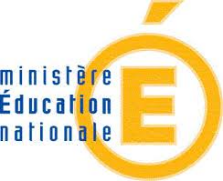 Ecole Elémentaire Champs MoutonsCHATOUTel: 01 30 53 10 220781288b@ac-versailles.frCirconscription CHATOU HOUILLES	                      COMPTE RENDU DU CONSEIL D’ECOLE NO 1 DU 15 OCTOBRE 2020	ENSEIGNANTES PRESENTES : Mesdames Diouf, Brossard, Durand, Rosset, Cornillon, Guillerme, Henocq, Remaud, Lagrange, Garcia, Mercier. Monsieur Martin. Madame Boubour (RASED).DIRECTRICE : Madame LaleuREPRESENTANTS PARENTS LISTE PEEP : Mesdames Dague, Marques-Condeal, Hamel, TerrasseREPRESENTANTS PARENTS LISTE FCPE : Mesdames Ladoué, Calberg-Challot, Hamli. Monsieur Dalat.REPRESENTANTS DE LA MAIRIE : Mesdames de Marcillac (adjointe au maire), Chantegrelet (conseillère municipale). EXCUSEE : Madame Champagnac, Inspectrice de l’Education NationaleDébut de séance : 18H30.BILAN DE RENTREECompte tenu du contexte sanitaire, les horaires de la rentrée ont été les suivants : 9h pour les CP et les CE1 et 8h30 pour les CE2, CM1 et CM2. Les réunions d’information ont eu lieu les 15 et 17 septembre.Effectifs 2020/2021 : Nous avons 286 élèves, répartis sur 11 classes de la façon suivante :CP : 26 et 27 élèves		CE1 : 24 et 24 élèves		CP/CE2 : 14 CP/8 CE2CE2 : 28 et 27 élèves		CM1 : 28 et 28 élèves		CM2 : 26 et 26 élèvesElections de parents d’élèves : Les élections de parents d’élèves se sont déroulées uniquement par correspondance le 09 octobre. Deux listes se sont présentées : PPEP et FCPE. Sur 471 inscrits, 274  suffrages ont été exprimés : 152 pour la PPEP  qui obtient 6 sièges et 122 pour la FCPE qui en obtient 5. La participation a été de 63 %.Situation sanitaire : Les enfants se lavent les mains en rentrant  en classe et au retour de récréation. Chaque classe est équipée d’un flacon de gel qui permet de compléter le lavage si besoin et pour les enseignants. La mairie nous en a fourni 4 ainsi qu’un bidon de 5 litres qui nous permet de les remplir. Les fenêtres restent ouvertes pour aérer. Les enseignants portent le masque toute la journée. Les impacts du confinement sont variables selon les élèves ; certains ont du mal à retrouver les contraintes et le cadre du groupe classe et sont assez agités. Les enseignants insistent en cette période 1 sur l’apprentissage des maths et du français. Si 3 cas avérés de COVID devaient se déclarer dans une même classe, celle-ci serait fermée, et la continuité pédagogique se poursuivrait à distance. Les enseignants ont les adresses mail de tous les parents.EQUIPE PEDAGOGIQUEChangement dans l’équipe pédagogique : Mme Laleu a pris la suite de Mme Bresnu et assure aussi la direction de l’école maternelle Champs moutons. Elle est complètement déchargée de classe car les 2 écoles en comptent 15 en tout.  Mme Rosset (CE1) ne travaille pas le mardi et Mme Durand (CE1), qui remplace Mme Marques pendant son congé maternité, n’est pas sur l’école le lundi. Mme Devaux travaille donc ces 2 journées à Champs Moutons. Mmes Henocq et Guillerme travaillent ensemble sur les CE2B, et Mme Flora Garcia est nommée sur le CM1A.Une 11ème classe a été ouverte et Mme Rémaud en est l’enseignante avec un CP/CE2.Ecole inclusive : 3 AESH (accompagnante des élèves en situation de handicap) sont présentes dans l’école auprès de cinq enfants (1 AESH accompagne 2 enfants sur des temps différents). Equipe du RASED : (réseau d’aides spécialisées aux élèves en difficulté)Elle est constituée de 3 personnes : Mme Mevel, psychologue scolaire, Mme Boubour, enseignante spécialisée apportant une aide relationnelle et Mme Soarès, enseignante spécialisée à dominante pédagogique. Mme Mevel intervient à la demande des parents ou des enseignants. Le no de téléphone du RASED est le suivant : 01 34 80 46 69 et l’adresse mail : rased-chatou@ac-versailles.fr. Cette année, la priorité demandée par Mme Champagnac  est de travailler dans les classes de CE1 en co intervention avec l’enseignant de la classe.Mme Boubour présente le rôle du RASED. Mme Mevel et elle-même,  interviennent sur les 13 écoles de Chatou ainsi que sur les 15 de Houilles. La plaquette du RASED se trouve sur le site de l’école.Intervenant extérieur : 1 intervenant, rémunéré par la mairie de Chatou, M.Dio Nizo, intervient en EPS. Les cours ont repris la semaine du 7 septembre. Chaque classe bénéficie de 9 séances sur l’année. Infirmière scolaire : Mme Juvin peut intervenir auprès des élèves à la demande des enseignants. LE REGLEMENT DE L’ECOLELe règlement de l’école a été légèrement modifié quant à l’utilisation des cartes Pokemon; le problème de ces cartes est récurrent et compliqué. L’équipe pédagogique a décidé de dégager toute responsabilité quant à l’utilisation et à la gestion de ces cartes. En effet, il est toujours difficile de savoir ce qu’il s est réellement passé et nous passons beaucoup trop de temps à démêler le vrai du faux. Nous les autorisons donc pendant le temps scolaire mais avons demandé aux animateurs du périscolaire de les interdire pendant le temps de la pause méridienne car c’est souvent à ce moment que les problèmes se posent.  Le règlement  est adopté.STAGE DE REUSSITEDes stages de réussite sont organisés cette année pour la première fois pendant les vacances de la Toussaint pour  tous les élèves. Les enseignants l’ont proposé à quelques élèves ; les familles concernées ont été informées. Ils auront lieu à l’école Jules Ferry du 19 au 23 octobre. Ces stages sont totalement gratuits pour les familles Nous rappelons que lorsque des parents ont donné leur accord pour leur enfant, il devient obligatoire.LIVRET NUMERIQUELes enseignants rempliront le livret numérique 2 fois par an : fin janvier et fin juin. Il est consultable numériquement avec les mêmes codes que ceux qui ont été donnés l’an passé. Les nouveaux parents recevront les leurs fin janvier. Les appréciations portées en juin 2020 ont forcément été allégées comme cela a été le cas dans toutes les écoles, donc pas d’inquiétude à avoir pour une éventuelle inscription dans le privé.SECURITEUn 1er exercice incendie a été fait le 15 septembre.PPMS : pour l’instant, pas d’exercice prévu.PROJETS PEDAGOGIQUESEvaluations CP et CE1 : les enseignantes ont fait passer à leurs élèves, la semaine de 14 septembre, des évaluations portant sur la lecture (phonologie, connaissance des lettres), l’écriture et les mathématiques (numération et logique). Les résultats ont été transmis aux parents. L’analyse des résultats permettra d’affiner les besoins et les remédiations. L’APC (Aide Personnalisée Complémentaire) : elle a lieu pour les élèves le lundi, le mardi et le jeudi de 11h45 à 12h15. Elle a commencé le 14 septembre. Intervenante allemande : Mme Lemoine intervient dans les 2 classes de CM2 du 9 octobre au 31 mars pour 19 séances en tout. Les CM2A ont commencé le 9 octobre.Les parents d’élèves demandent s’il y aurait la possibilité d’avoir une intervenante espagnole. Les enseignants précisent que cela n’est pas prévu.Elections de délégués de classe : dans le cadre de l’EMC, et afin de motiver les élèves à s’engager dans la vie citoyenne de l’école, les élèves de chaque classe élisent 2 délégués par classe qui les représenteront lors des conseils d’élèves, réunis une fois par période par la directrice. Les élèves sont invités, dans le cadre de leurs conseils de classe, à faire remonter leurs idées pour améliorer la vie de l’école notamment dans le cadre du respect de l’environnement et pour élaborer un règlement de la cour. Le 1er conseil aura lieu en novembre.CMJ : (conseil municipal des jeunes)Mme Chantegrelet expose le projet de la mairie de l’étendre aux élèves de CM2 dans toutes les écoles de Chatou qui seraient volontaires. Le CMJ sera composé de 30 jeunes catoviens de 10 à 14 ans répartis dans les 8 écoles primaires et les 4 collèges. Deux CM2 et 1 suppléant seront élus par les CM1 et les CM2 pour une mandature de 2 ans. Ils continueront à représenter leur école d’origine lorsqu’ils siègeront au CMJ et pourraient y revenir présenter leur rôle. L’objectif est d’inciter les jeunes élus à réfléchir sur des sujets liés à la citoyenneté. Mme Chantegrelet viendra fin novembre dans les classes de CM2 présenter le projet aux élèves et recueillir les candidatures. Les élections auront lieu en janvier. Mme Champagnac est favorable à ce projet.Projet pluridisciplinaire EMC/sciences: une intervenante de la CCBS est venue dans l’école le 18 septembre et a expliqué aux élèves de CM1 comment bien trier les déchets, car les élèves n’avaient pas pu aller visiter le SITRU.Collecte des bouchons : projet « Handicap Prévention » reconduit cette année. Ségolène Rottembourg est venue le 9 octobre récupérer 11 sacs. Elle reviendra avant les vacances de Noël.Projet potager et plantations : Pour l’instant les tomates poussent… Projet de plantations de bulbes en novembre.Journée portes ouvertes et chorale : Il est difficile de faire des projets pour l’instant.Piscine : tous les élèves, sauf les CM1, vont aller 9 séances à la piscine de Chatou. Les CM2 ont commencé le 10/09.Cycle Tennis : reconduit pour toutes les classes, sauf les CP. Le cycle aura lieu du 11 janvier au 12 février.Cycle rugby : Les enseignantes de CM1 souhaitent initier un projet rugby, en fin d’année, avec un intervenant du club de rugby de Chatou/Montesson.Classes de découverte : Les enseignantes de CM2 avaient réfléchi à un projet sur 5 jours en Bretagne. Pour l’instant, les voyages scolaires ne sont pas autorisés. Mme de Marcillac propose que ces élèves puissent bénéficier d’un budget leur permettant de réaliser un projet de sorties sur 1 ou 2 jours, d’ici la fin de l’année, si cela est possible.SORTIES ET ACTIVITES Ecole et cinéma : les élèves de CP, CE1 et CE2 sont inscrits dans ce dispositif, qui permettra, durant l’année, de voir 3 films par classe au cinéma du Vésinet : « En sortant de l’école », « Le roi et l’oiseau » et « Le chien jaune de Mongolie ».Théâtre du Vésinet : (payé par le budget mairie) pour les CM1B  « Initiation à l’art lyrique » le 27 novembre.Sorties « Ferme de Gally » et « école à la campagne » prévues pour les CP le 9 novembre et le 4 février.EILE EILE (enseignement international de langues étrangères) : des cours de portugais ont lieu à l’école Jules Ferry pour Chatou le jeudi de 16h30 à 18h30. Les cours ont repris le 28 septembre. Et un cours d’arabe a lieu à l’école Jules Ferry le mardi de 16h30 à 18h. Les cours ont commencé le 12/10.COOPERATIVENous avons 5 226 euros au 30/09/2020 sur le compte OCCE de la coopérative de l’école. La participation des parents a été de 2 805 euros. Nous les remercions. Les parents font remarquer qu’il serait peut être plus judicieux de faire cet appel un peu plus tard.Un ballon de basket pour chaque classe a déjà été acheté.ANIMATIONS DANS L’ECOLEPhotographe : pochette complète (classes et individuelles) le 2 octobre.Fête de l’école : difficile de prévoir actuellement.Ela : la course a été annulée cette année.QUESTIONS MAIRIEProjets exceptionnels : Mme de Marcillac informe que la Commission Municipale d’attribution des subventions exceptionnelles a décidé d’attribuer à chaque école 1200€ suite à la présentation de projets exceptionnels. Mme Lagrange, CM1B,  en a fait la demande et souhaite faire venir à l’école un intervenant qui présentera le mode de vie  du Moyen-Age. La date est fixée au 29/01.Mme Mercier et M.Martin (CM2) ont fait aussi une demande pour aller au théâtre du Vésinet pour 3 spectacles. Mme de Marcillac confirme que ces crédits pourront être octroyés pour ces 2 projets.Informatique : Toutes les classes sont équipées de VPI et ont une connexion internet. Une malle comportant 15 tablettes a été livrée par la mairie. Films occultants : ils ont été posés au rez-de-chaussée pour des raisons de discrétion et de sécurité dans le préau et dans les salles de classes. Retour visite des parents d’élèves de la cantine : Mmes Dague et Ladoué ont visité le 8 octobre la cantine. Elles ont constaté que le protocole sanitaire était bien respecté par les animateurs du périscolaire. En revanche, les assiettes étant préparées en avance, les quantités et les besoins ne sont pas forcément adaptés aux faims des enfants et qu’il y a du gaspillage.Projet sans plastique : Mme de Marcillac présente le projet consistant à supprimer complètement le plastique des cantines de Chatou et de remplacer les bacs en plastique par des bacs en inox. Projet « anti gaspi » : il consiste à passer de 5 à 4 composantes dans les assiettes des enfants, sans altérer ou modifier le grammage et les quantités proposées. Il sera déjà testé en centre de loisirs pendant les vacances de la Toussaint.Demande d’un rack à vélo supplémentaire : La demande a été faite.Projet chocolat : Les parents d’élèves proposent d’organiser comme l’an passé une vente de chocolats dont les profits iront à l’école. Les catalogues et les petits mots explicatifs seront distribués vendredi 16/10.RAPPEL : Le site de l’école, dont voici l’adresse : www.elem-champsmoutons-chatou.ac-versailles.fr est mis à jour régulièrement. Le CR y sera posté et des informations utiles y sont publiées.N’hésitez pas à venir fouiller régulièrement dans la caisse de vêtements pour récupérer éventuellement ceux de votre enfant : elle est remplie ! Certains parents sont volontaires pour venir les trier. Les vêtements restants seront donnés à une association caritative. Pensez à bien noter le nom de votre enfant sur les vêtements.Lever de la séance : 20h15 Prochain conseil d’école le jeudi 11 mars à 18h30La directrice :    F.LALEUReprésentantes des parents d’élèves : Mmes Dague (PEEP) et Mme Ladoué (FCPE).